影片分析：《百花深处》。①请概述该片的故事梗概，并分析本片是如何体现“时间”这个主题的。②请选择片子中让你感触最深的一个段落加以分析。③片中对于现实场景和只存在于疯子眼中的“家”是如何表现的？①请概述该片的故事梗概，并分析本片是如何体现“时间”这个主题的。本片以“搬家”为线索讲述了一个关于城市变迁、寻找精神家园的带有荒诞色彩的故事。冯远征饰演的疯子是一个老北京，他所居住的百花深处胡同早已被拆除了，他却总以为自己还住那里。于是有一天他找来了搬家公司搬一个根本不存在的家，搬家工人知道他是疯子后，还是装模作样地搬着只存在于冯疯子视野里的家具，一个不小心还“碎了花瓶”，而疯子却在这个四合院的梦幻里如痴如醉，并为这个根本不存在的花瓶的破碎而绝望地哭泣。最后，疯子摇晃着手中的铃铛，所有人回头望去似乎真的看见那早已消失的两进两出的四合院子，那高挂角楼的风铃，古香古色，令人深思……影片通过一组富有动感的关于北京现代风貌的镜头，表现了北京变化之大、变化之快。而在百花深处胡同那里，主要是通过“回忆”和“想象”来表现时间这一主题。影片以一个小人物对往昔生活的惦念，以一种“含泪的微笑”的讲故事的方式，反映了时间更替、年华流逝、历史变更这样一个大的主题，通过一个富有荒诞色彩的故事表现了在日新月异的时代变迁中现代文化与传统文化的冲突与碰撞，彰显了北京胡同文化生存的尴尬境地，让人们在焦虑、迷茫中去反思如何传承民族的传统文化。②请选择片子中让你感触最深的一个段落加以分析。在影片的后半部分，有这么几个镜头和场景值得细细品味。框中风景：当汽车刚刚驶入一片废墟时，有一个透过窗户拍摄杂乱景象的镜头，单纯从画面构图来说，这种利用画框的拍摄方式，更能凸显画面的层次感，能巧妙地实现对环境的艺术表现，而非客观的再现。另外，此镜头具有隐喻蒙太奇的效果，它喻示着北京胡司文化就像一幅画一样，而这幅画的内容就是残垣断壁和焦土废墟。镜中风景：当搬家人员开车离开后，有一个在后视镜中表现“疯子”的镜头，后视镜辛渐行渐远的“疯子”和大槐树并立的景象，像是北京胡同文化凋零的形象注脚，他们的无语和沉默凸显了传统文化的弱势地位，镜中影像的虚拟性也更形象地传达了“镜中花、水中月”的意象。夕阳中“疯子”疯跑的场景：影片结尾，当疯子摇着铃铛向纵深处跑去时，逆光所形成的人物剪影效果、凄凉的背景音乐、孤独而温情的老槐树都留给人遐想的空间，“搬新家喽”，家在何方？令人深思。③片中对于现实场景和只存在于疯子眼中的“家”是如何表现的？“家”的想象：用虚拟化的手段再现古典文化景观——四合院，无疑将观众带入了一个美妙的主观世界，诗情画意的暖色调和悠扬柔和的声音迥异于先前片段中代表了现代工业文明社会的银灰色冷色调和嘈杂喧闹的都市声音。疯子的这一主观镜头表现了对逝去传统文化的眷恋，虚拟的存在和现实的荒芜之间流露的是追忆中的苦涩。当然，虚拟画面的出现也略有生硬之感。“家”的痕迹：疯子捡到的铃铛、被确证的一条沟、搬家具时的音响、摔碎的花瓶等都让人彷徨于历史和现实中，感受着“家”的现在，想象着“家”的过去。【知识点拓展】背景介绍：陈凯歌的《百花深处》是英国大制作《十分钟，年华老去》中唯一入选的华人导演的作品，《十分钟，年华老去》因其荟萃了15位当今世界最有原创力的电影导演各自十分钟以时间为主题的短片而备受全球瞩目。《百花深处》表达了一位东方导演有别于其他导演的关于逝去年华的内涵理解和体悟。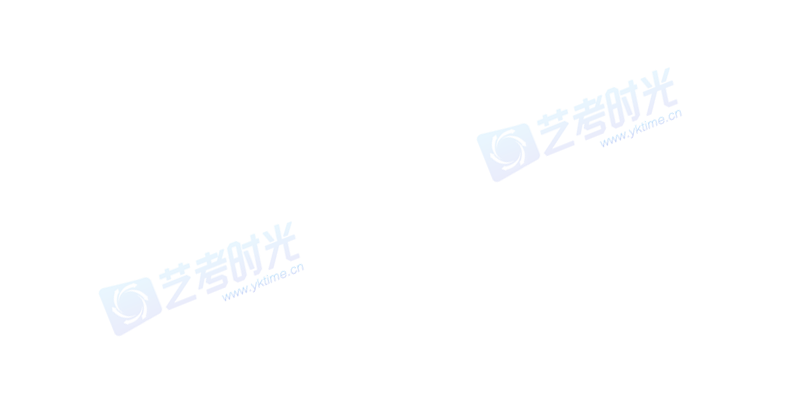 